NTN Oral Communication, High SchoolThe ability to communicate knowledge and thinking through effective oral presentations.NTN Oral Communication, High SchoolThe ability to communicate knowledge and thinking through effective oral presentations.NTN Oral Communication, High SchoolThe ability to communicate knowledge and thinking through effective oral presentations.NTN Oral Communication, High SchoolThe ability to communicate knowledge and thinking through effective oral presentations.NTN Oral Communication, High SchoolThe ability to communicate knowledge and thinking through effective oral presentations.NTN Oral Communication, High SchoolThe ability to communicate knowledge and thinking through effective oral presentations.NTN Oral Communication, High SchoolThe ability to communicate knowledge and thinking through effective oral presentations.NTN Oral Communication, High SchoolThe ability to communicate knowledge and thinking through effective oral presentations.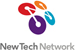 EMERGINGEMERGINGE/DDEVELOPINGD/PPROFICIENTCollege ReadyP/AADVANCEDCollege LevelclarityWhat is the evidence that the student can present a clear perspective and line of reasoning?clarityWhat is the evidence that the student can present a clear perspective and line of reasoning?Presents an unclear perspectiveLine of reasoning is absent, unclear, or difficult to follow Presents a general perspectiveLine of reasoning can be followedPresents a clear perspective Line of reasoning is clear and easy to followAddresses alternative or opposing perspectives when appropriatePresents a clear and original perspectiveLine of reasoning is clear and convincingAddresses alternative or opposing perspectives in a way that sharpens one's own perspectiveEvidenceWhat is the evidence that the student can present a perspective with supportive evidence? EvidenceWhat is the evidence that the student can present a perspective with supportive evidence? Draws on facts, experience, or research in a minimal wayDemonstrates limited understanding of the topicDraws on facts, experience, and/or research inconsistentlyDemonstrates an incomplete or uneven understanding of the topicDraws on facts, experiences and research to support a perspectiveDemonstrates an understanding of the topicFacts, experience and research are synthesized to support a perspectiveDemonstrate an in-depth understanding of the topicorganization What is the evidence that the student can organize a presentation in a way that supports audience understanding?organization What is the evidence that the student can organize a presentation in a way that supports audience understanding?A lack of organization makes it difficult to follow the presenter’s ideas and line of reasoningInconsistencies in organization and limited use of transitions detract from audience understanding of line of reasoningOrganization is appropriate to the purpose, audience, and task and reveals the line of reasoningTransitions guide audience understandingOrganization is appropriate to the purpose and audience and supports the line of reasoningEffectively hooks and sustains audience engagement, while providing a convincing conclusion.Language Use What is the evidence that the student can use language appropriately and fluidly to support audience understanding?Language Use What is the evidence that the student can use language appropriately and fluidly to support audience understanding?Uses language and style that is unsuited to the purpose, audience, and task Stumbles over words, interfering with audience understandingUses language and style that is at times unsuited to the purpose, audience, and taskSpeaking is fluid with minor lapses of awkward or incorrect language use that detracts from audience understandingUses appropriate language and style that is suited to the purpose, audience, and taskSpeaking is fluid and easy to followUses sophisticated and varied language that is suited to the purpose, audience, and taskSpeaking is consistently fluid and easy to follow Use of Digital Media / Visual displaysWhat is the evidence that the student can use digital media/visual displays to engage and support audience understanding?Use of Digital Media / Visual displaysWhat is the evidence that the student can use digital media/visual displays to engage and support audience understanding?Digital media or visual displays are confusing, extraneous, or distractingDigital media or visual displays are informative and relevantDigital media or visual displays are appealing, informative, and support audience engagement and understandingDigital media or visual displays are polished, informative, and support audience engagement and understandingPresentation SkillsWhat is the evidence that the student can control and use appropriate body language and speaking skills to support audience engagement?Presentation SkillsWhat is the evidence that the student can control and use appropriate body language and speaking skills to support audience engagement?Makes minimal use of presentation skills: lacks control of body posture; does not make eye contact; voice is unclear and/or inaudible; and pace of presentation is too slow or too rushedPresenter's energy and affect are unsuitable for the audience and purpose of the presentationDemonstrates a command of some aspects of presentation skills, including control of body posture and gestures, language fluency, eye contact, clear and audible voice, and appropriate pacing Presenter's energy, and/or affect are usually appropriate for the audience and purpose of the presentation, with minor lapsesDemonstrates a command of presentation skills, including control of body posture and gestures, eye contact, clear and audible voice, and appropriate pacingPresenter's energy and affect are appropriate for the audience and support engagementDemonstrates consistent command of presentation skills, including control of body posture and gestures, eye contact, clear and audible voice, and appropriate pacing in a way that keeps the audience engagedPresenter maintains a presence and a captivating energy that is appropriate to the audience and purpose of the presentationInteraction with AudienceWhat is the evidence that the student can respond to audience questions effectively?Interaction with AudienceWhat is the evidence that the student can respond to audience questions effectively?Provides a vague response to questions; demonstrates a minimal command of the facts or understanding of the topicProvides an indirect or partial response to questions; demonstrate a partial command of the facts or understanding of the topicProvides a direct and complete response to questions; demonstrates an adequate command of the facts and understanding of the topicProvides a precise and persuasive response to questions; demonstrates an in-depth understanding of the facts and topic